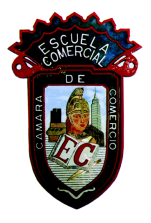 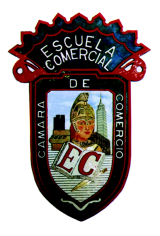 Grupo 100-DMateria: Historia del Pensamiento JurídicoFecha de entrega: 28 de septiembre de 2017.De acuerdo a lo expuesto en la visita al Instituto Nacional de Ciencias Penales, identificar el pensamiento jurídico de los principales abogados penalistas en México. Mínimo dos cuartillas.  MATERIA: Historia del Pensamiento Jurídico FECHA: Septiembre / 2017   PROFESOR: Arturo Ramírez